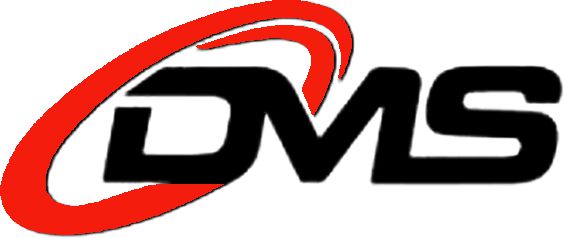 WWW.CCTVDMS.COMWWW.CCTVDMS.COMWWW.CCTVDMS.COMB9510WI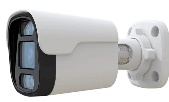 5MP IP FULL-COLOR BULLET CAMERA30m illuminationSmart H264+/H265+WDR.3D DNR.HLC.BLCIP67 .12V DC2.389.000B9510WI A5MP IP FULL-COLOR BULLET CAMERA30m illuminationSmart H264+/H265+WDR.3D DNR.HLC.BLC AUDIOIP67 .12V DC2.490.000D9510WI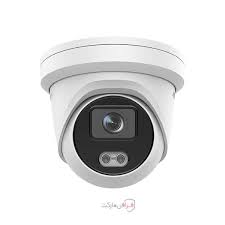 5MP IP FULL-COLOR CAMERA30m illuminationSmart H264+/H265+WDR.3D DNR.HLC.BLCIP67 .12V DC2.389.000D9510WI A5MP IP FULL-COLOR CAMERA30m illuminationSmart H264+/H265+WDR.3D DNR.HLC.BLC AUDIOIP67 .12V DC2.490.000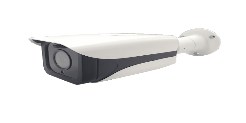 B9520WIB5MP IP FULL-COLOR BULLET CAMERA PLUS80m illuminationSmart H264+/H265+WDR.3D DNR.HLC.BLCIP67 .12V DC2.890.000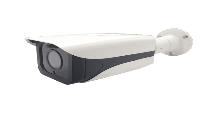 B9520WIBA	5MP IP FULL-COLOR BULLET CAMERA PIUS80m illuminationSmart H264+/H265+WDR.3D DNR.HLC.BLC AUDIOIP67 .12V DC2.990.000B9820WIB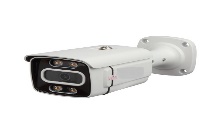 8MP IP FULL-COLOR BULLET CAMERA PLUS80m illuminationSmart H264+/H265+WDR.3D DNR.HLC.BLCIP67 .12V DC3.890.000B9820WIBA8MP IP FULL-COLOR BULLET CAMERA PIUS80m illuminationSmart H264+/H265+WDR.3D DNR.HLC.BLC AUDIOIP67 .12V DC3.990.000B9820WIBM8MP IP FULL-COLOR BULLET CAMERA PLUS80m illuminationSmart H264+/H265+LNS, motorizedWDR.3D DNR.HLC.BLCIP67 .12V DC4.600.000B9820WIBMA8MP IP FULL-COLOR BULLET CAMERA PIUS80m illuminationSmart H264+/H265+LNZ, motorizedWDR.3D DNR.HLC.BLC AUDIOIP67 .12V DC4.700.000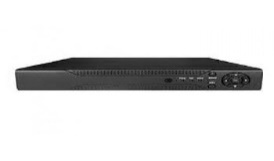 NVR 10CH HI4K 8MGXMEYE3.100.000.NVR 16CH HI4K 8MGXMEYE4.290.000NVR 32CH HI4K 8MGXMEYE8.890.000NVR 64CH HI4K 8MGXMEYE19.860.000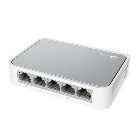 S 10/1005 PORT850.000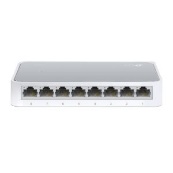 S 10/1008 PORT1.150.000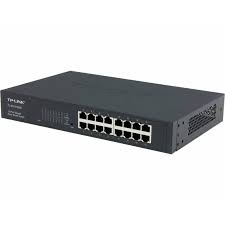 S 10/100016 PORT POE2.900.000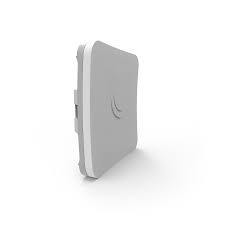 Mikrotik wireless  ROUTERSXT SQ2.900.000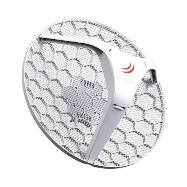 Mikrotik wireless ROUTERLHG 56.800.000DMS